Freeport Conservation CommissionDate: 7/12/2022Time: 6:30pmVenue: Freeport Community ServicesAttendance: Ben Shepard, Ryan Burke, Margaret Gerber, Matt McLaughlin, Catherine Carroll, Carrie Kenne, Derek Lovitch, John Lowe, Mason Morfit, John Schwanda, Sally WalshAbsent: Anna CudmoreApprove minutes from June meetingMatt McLaughlin made motion to approveRyan Burke seconded the motionMotion approved unanimouslyTown Council Workshop – Hedgehog/Mountain bike Public Forum follow upPublic comments from the 6/14/2022 joint meeting between the Conservation Commission and the Town Council were discussedJohn Stroud made motion to add to these minutes the emails sent to the Commission since the 6/14/2022 meeting with comments about the Hedgehog Mountain bike proposalBen Shepard made a secondMotion approved unanimously Discussion around evaluating New England Mountain Bike Association (NEMBA) proposal concurrently with updating the Hedgehog Mountain Management PlanCarrie Keene talked to the Royal River Conservation Trust in YarmouthDiscussed regional planning for mountain bike trailsJohn Lowe provided feedback that he has a relative that builds mountain bike trailsIt would be nice if some of these trails were accessible to those with less mobilitySally Walsh is on the Complete Street Committee and has been involved with the Downtown Vision workHas been looking at connecting various trails and conservation properties around Town Big issue with silos in Town with these types of discussions being held by various groupsSally Walsh recommended to share our minutes with Town Committee chairs and Adam Bliss (Town Engineer)Ben Shepard agreed, and he can share draft minuets via email to other Town Committee Chairs Margaret Gerber wants more research done into cost to maintain proposed trail network at Hedgehog Discussed confirming permitting needs for NEMBA proposalCarrie Kenne has asked one of the Conservation Trust members who works for a land trust in Gorham on maintenance needs on the NEMBA trails in GorhamCarrie Kenne to follow up on this Derek Lovitch sits on the Pineland-Bradbury Corridor Steering CommitteeWas also on Friends of Bradbury MountainMountain bikes at Bradbury MountainHas seen that the mountain bike trails have mostly been maintained by the State, not NEMBAFreeport Bird Supply volunteers to maintain one of the mountain bike trailsThere was a Volunteer Maintenance program, but it’s not popular Encourages the Conservation Commission to discuss the NEMBA proposal at Hedgehog with the Bradbury Park ManagerHas done research at Hedgehog about birds breedingStates that development of cross country eliminated two species of birds breeding at HedgehogMagnolia warblerCanada warblerAlso believes recent clearing work at Hedgehog has impacted bird breeding Believes invasive species will take hold at Hedgehog if mountain bike trails are builtMargaret Gerber continuing to work on the new Management PlanRecommended to request from NEMBA and Maine Trail Builders input on annual maintenance costsRyan Burke to follow up with Dan PiltchMargaret Gerber to follow up with Maine Trail BuildersTrail disability rating discussionJohn Lowe provided feedback that better information needs to be shared with the public on trail accessibilityAlso wants more trails in Freeport fixed up for people with less mobilityBen Shepard showed John Lowe the pamphlets done so far for the Freeport Conservation Commission properties that have trail difficulty ratings as seen below: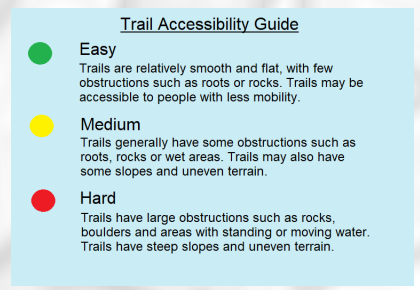 The only property that doesn’t have pamphlets is HedgehogA pamphlet was done for the Hedgehog Cross Country trails and was sent to the Town to update the Freeport Outdoors website, but this hasn’t been done yetHedgehog Mountain Carrie Kenne will discuss this topic with the Freeport Conservation Trust (FCT) BoardFlorida Lake – John SchwandaJohn Schwanda lives directly adjacent to Florida LakeLooking to have some of his property put into a conservation easementThis would include the snowmobile trail, down the middle of the propertyBetween a stream that runs into Florida Lake and Baker RoadEventually from Autumn Lane, a few house lots may be developed to the west of the streamAbout 20 acresApproximate size of the easement would be 30-40 acresDoes the Town or the FCT accept a conservation easements?The Conservation Commission has not accepted a conservation easement in the past, but the FCT has done this regularlyJohn Schwanda has allowed public access on the property for some timeThere is a snowmobile trail there today The property has been logged and John Schwanda wishes to still manage the forest on the property, including the proposed easementJohn Schwanda has owned the property since 1985The property is 82 acresThe sentiment of the Conservation Commission is that the Town doesn’t typically accept conservation easements and the FCT is the more appropriate party to accept an easementCarrie Kenne to connect with John SchwandaHedgehog sign updateA high school student has been chosen as the sign design winnerQuarry Woods trail day?Two bridges have collapsed off Lower Mast Landing RoadAnother bridge as collapsed near the Quarry Ridge ApartmentsA mystery person as roughed in a trail to the quarryA trail workday will be done on Saturday, August 27AdjournJohn Stroud made motion to adjournRyan Burke seconded the motionMotion approved unanimously MiscellaneousFlorida LakeBen Shepard replaced a critical orange trail bridge that was falling apartHad wood chips dropped off by Public WorksPublic Works also took away old decayed bridge materials to the Transfer Station Need new maps printed by Planning Department for the new Baker Road kioskBen has sent a request to Caroline Pelletier a few times Ben Shepard is aware of a new beaver dam, but is monitoringA user attempted to remove the dam, but it was rebuilt Derek Lovitch has a concern about a user at Florida Lake that walks at least 10 dogs at Florida LakeIt has been intrusive to other users, and to birdsBen Shepard was bit bad by a runaway dog at Florida Lake while the was working there in JuneBen Shepard to gather feedback from the Friends of Florida Lake Facebook page about possible rulemaking about dogs at Florida Lake Next meeting: August 27, 2022 at Quarry Woods